СОБРАНИЕ  ДЕПУТАТОВ  ВЕСЬЕГОНСКОГО РАЙОНАТВЕРСКОЙ ОБЛАСТИР Е Ш Е Н И Ег.Весьегонск26.05.2015                                                                                                                     №  61В целях приведения решения Собрания депутатов Весьегонского района от 07.05.2014 № 497 «О ревизионной комиссии Весьегонского района» в соответствие с Уставом Весьегонского района Собрание депутатов Весьегонского района решило:1. Внести следующие изменения в решение Собрания депутатов Весьегонского района от 07.05.2014 № 497 «О ревизионной комиссии  Весьегонского района»:- в тексте решения Собрания депутатов Весьегонского района  от 07.05.2014 № 497 «О ревизионной комиссии  Весьегонского района», в Приложении 1 и Приложении 2 к решению Собрания депутатов Весьегонского района от 07.05.2014 № 497 слова «Ревизионная комиссия Весьегонского района», «Ревизионная комиссия Собрания депутатов Весьегонского района» заменить словами «Контрольно – счетная палата Весьегонского района».2. Настоящее решение вступает в силу со дня его принятия и подлежит официальному опубликованию в газете «Весьегонская жизнь».  Глава района                                                                                             А.В. Пашуков    О внесении изменений в решение Собрания депутатов Весьегонского района от 07.05.2014 № 497 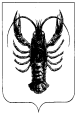 